Филиал Муниципального автономного общеобразовательного учреждения «Прииртышская средняя общеобразовательная школа»-«Епанчинская начальная общеобразовательная школа имени Я.К.Занкиева»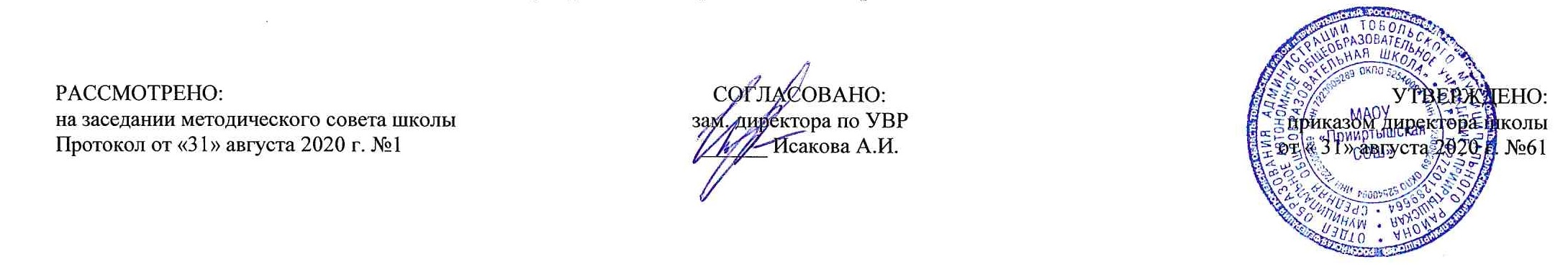 РАБОЧАЯ ПРОГРАММА по русскому языкудля 1 классана 2020-2021 учебный годПланирование составлено в соответствии 	ФГОС НОО	Составитель программы: Сычева Н.И.,учитель начальных классов высшей квалификационной категориид. Епанчина2020 г.                                                                  Планируемые результаты освоения предмета «Обучение грамоте»Русский язык:1) формирование первоначальных представлений о единстве и многообразии языкового и культурного пространства России, о языке как основе национального самосознания;2) понимание обучающимися того, что язык представляет собой явление национальной культуры и основное средство человеческого общения, осознание значения русского языка как государственного языка Российской Федерации, языка межнационального общения;3) сформированость позитивного отношения к правильной устной и письменной речи как показателям общей культуры и гражданской позиции человека;4) овладение первоначальными представлениями о нормах русского языка (орфоэпических, лексических, грамматических) и правилах речевого этикета; умение ориентироваться в целях, задачах, средствах и условиях общения, выбирать адекватные языковые средства для успешного решения коммуникативных задач;5) овладение учебными действиями с языковыми единицами и умение использовать знания для решения познавательных, практических и коммуникативных задач.В результате изучения курса русского языка, обучающиеся при получении начального общего образования, научатся осознавать язык как основное средство человеческого общения и явление национальной культуры, у них начнёт формироваться позитивное эмоционально-ценностное отношение к русскому языку, стремление к его грамотному использованию, русский язык станет для учеников основой всего процесса обучения, средством развития их мышления, воображения, интеллектуальных и творческих способностей. В результате изучения курса русского языка у выпускников, освоивших основную образовательную программу начального общего образования, будет сформирован учебно-познавательный интерес к новому учебному материалу по русскому языку и способам решения новой языковой задачи, что заложит основы успешной учебной деятельности при продолжении изучения курса русского языка при получении основного общего образования. Содержательная линия «Система языка»Раздел «Фонетика и графика» Выпускник научится: различать звуки и буквы; характеризовать звуки русского языка: гласные ударные / безударные; согласные твёрдые / мягкие, парные / непарные твёрдые и мягкие; согласные звонкие / глухие, парные / непарные звонкие и глухие; знать последовательность букв в русском алфавите, пользоваться алфавитом для упорядочивания слов и поиска нужной информации. Выпускник получит возможность научиться проводить фонетико-графический (звуко - буквенный) разбор слова самостоятельно по предложенному в учебнике алгоритму, оценивать правильность проведения фонетико-графического (звуко - буквенного) разбора слов. Раздел «Орфоэпия» Выпускник получит возможность научиться: соблюдать нормы русского литературного языка в собственной речи и оценивать соблюдение этих норм в речи собеседников (в объёме представленного в учебнике материала); находить при сомнении в правильности постановки ударения или произношения слова ответ самостоятельно (по словарю учебника) либо обращаться за помощью к учителю, родителям и др. Раздел «Состав слова (морфемика)» Выпускник научится: различать изменяемые и неизменяемые слова; различать родственные (однокоренные) слова и формы слова; находить в словах с однозначно выделяемыми морфемами окончание, корень, приставку, суффикс. Выпускник получит возможность научиться разбирать по составу слова с однозначно выделяемыми морфемами в соответствии с предложенным в учебнике алгоритмом, оценивать правильность проведения разбора слова по составу. Раздел «Лексика» Выпускник научится:выявлять слова, значение которых требует уточнения; определять значение слова по тексту или уточнять с помощью толкового словаря. Выпускник получит возможность научиться: подбирать синонимы для устранения повторов в тексте; подбирать антонимы для точной характеристики предметов при их сравнении; различать употребление в тексте слов в прямом и переносном значении (простые случаи); оценивать уместность использования слов в тексте; выбирать слова из ряда предложенных для успешного решения коммуникативной задачи. Раздел «Морфология» Выпускник научится: определять грамматические признаки имён существительных — род, число, падеж, склонение; определять грамматические признаки имён прилагательных — род, число, падеж; определять грамматические признаки глаголов — число, время, род (в прошедшем времени), лицо (в настоящем и будущем времени), спряжение. Выпускник получит возможность научиться: проводить морфологический разбор имён существительных, имён прилагательных, глаголов по предложенному в учебнике алгоритму; оценивать правильность проведения морфологического разбора; находить в тексте такие части речи, как личные местоимения и наречия, предлоги вместе с существительными и личными местоимениями, к которым они относятся, союзы И, А, НО, частицу НЕ при глаголах. Раздел «Синтаксис» Выпускник научится: различать предложение, словосочетание, слово; устанавливать при помощи смысловых вопросов связь между словами в словосочетании и предложении; классифицировать предложения по цели высказывания, находить повествовательные / побудительные / вопросительные предложения; определять восклицательную / невосклицательную интонацию предложения; находить главные и второстепенные (без деления на виды) члены предложения; выделять предложения с однородными членами. Выпускник получит возможность научиться: различать второстепенные члены предложения — определения, дополнения, обстоятельства; выполнять в соответствии с предложенным в учебнике алгоритмом разбор простого предложения (по членам предложения, синтаксический), оценивать правильность разбора; различать простые и сложные предложения. Содержательная линия «Орфография и пунктуация»Выпускник научится: применять правила правописания (в объёме содержания курса); определять (уточнять) написание слова по орфографическому словарю учебника; безошибочно списывать текст объёмом 80-90 слов; писать под диктовку тексты объёмом 75-80 слов в соответствии с изученными правилами правописания; проверять собственный и предложенный текст, находить и исправлять орфографические и пунктуационные ошибки. Выпускник получит возможность научиться: осознавать место возможного возникновения орфографической ошибки; подбирать примеры с определённой орфограммой; при составлении собственных текстов перефразировать записываемое, чтобы избежать орфографических и пунктуационных ошибок; при работе над ошибками осознавать причины появления ошибки и определять способы действий, помогающих предотвратить её в последующих письменных работах. Содержательная линия «Развитие речи»Выпускник научится: оценивать правильность (уместность) выбора языковых и неязыковых средств устного общения на уроке, в школе, в быту, со знакомыми и незнакомыми, с людьми разного возраста; соблюдать в повседневной жизни нормы речевого этикета и правила устного общения (умение слышать, реагировать на реплики, поддерживать разговор); выражать собственное мнение и аргументировать его; самостоятельно озаглавливать текст; составлять план текста; сочинять письма, поздравительные открытки, записки и другие небольшие тексты для конкретных ситуаций общения. Выпускник получит возможность научиться: создавать тексты по предложенному заголовку; подробно или выборочно пересказывать текст; пересказывать текст от другого лица; составлять устный рассказ на определённую тему с использованием разных типов речи: описание, повествование, рассуждение; анализировать и корректировать тексты с нарушенным порядком предложений, находить в тексте смысловые пропуски; корректировать тексты, в которых допущены нарушения культуры речи; анализировать последовательность собственных действий при работе над изложениями и сочинениями и соотносить их с разработанным алгоритмом; оценивать правильность выполнения учебной задачи: соотносить собственный текст с исходным (для изложений) и с назначением, задачами, условиями общения (для самостоятельно создаваемых текстов); соблюдать нормы речевого взаимодействия при интерактивном общении (sms-сообщения, электронная почта, Интернет и другие виды и способы связи).                                                                    Содержание учебного предметаВиды речевой деятельностиСлушание. Осознание цели и ситуации устного общения. Адекватное восприятие звучащей речи. Понимание на слух информации, содержащейся в предложенном тексте, определение основной мысли текста, передача его содержания по вопросам. Говорение. Выбор языковых средств в соответствии с целями и условиями для эффективного решения коммуникативной задачи. Практическое овладение диалогической формой речи. Овладение умениями начать, поддержать, закончить разговор, привлечь внимание и т. п. Практическое овладение устными монологическими высказываниями в соответствии с учебной задачей (описание, повествование, рассуждение). Овладение нормами речевого этикета в ситуациях учебного и бытового общения (приветствие, прощание, извинение, благодарность, обращение с просьбой). Соблюдение орфоэпических норм и правильной интонации.Чтение. Понимание учебного текста. Выборочное чтение с целью нахождения необходимого материала. Нахождение информации, заданной в тексте в явном виде. Формулирование простых выводов на основе информации, содержащейся в тексте. Интерпретация и обобщение содержащейся в тексте информации. Анализ и оценка содержания, языковых особенностей и структуры текста.Письмо. Овладение разборчивым аккуратным письмом с учётом гигиенических требований к этому виду учебной работы. Списывание, письмо под диктовку в соответствии с изученными правилами. Письменное изложение  содержания прослушанного и прочитанного текстов (подробное, выборочное). Создание небольших собственных текстов (сочинений) по интересной детям тематике (на основе впечатлений, литературных произведений, сюжетных картин, серий картин, репродукций картин художников, просмотра фрагмента видеозаписи и т. п.). Обучение грамотеФонетика. Звуки речи. Осознание единства звукового состава слова и его значения. Установление числа и последовательности звуков в слове. Сопоставление слов, различающихся одним или несколькими звуками. Составление звуковых моделей слов. Сравнение моделей различных слов. Подбор слов к определённой модели. Различение гласных и согласных звуков, гласных ударных и безударных, согласных твёрдых и мягких, звонких и глухих. Слог как минимальная произносительная единица. Деление слов на слоги. Определение места ударения. Смыслоразличительная роль ударения.Графика. Различение звука и буквы: буква как знак звука. Овладение позиционным способом обозначения звуков буквами. Буквы гласных как показатель твёрдости-мягкости согласных звуков. Функция букв е, ё, ю, я. Мягкий знак как показатель мягкости предшествующего согласного звука. Знакомство с русским алфавитом как последовательностью букв. Чтение. Формирование навыка слогового чтения (ориентация на букву, обозначающую гласный звук). Плавное слоговое чтение и чтение целыми словами со скоростью, соответствующей индивидуальному темпу ребёнка. Осознанное чтение слов, словосочетаний, предложений и коротких текстов. Чтение с интонациями и паузами в соответствии со знаками препинания. Развитие осознанности и выразительности чтения на материале небольших текстов и стихотворений. Знакомство с орфоэпическим чтением (при переходе к чтению целыми словами). Орфографическое чтение (проговаривание) как средство самоконтроля при письме под диктовку и при списывании. Письмо. Усвоение гигиенических требований при письме. Развитие мелкой моторики пальцев и свободы движения руки. Развитие умения ориентироваться на пространстве листа в тетради и на пространстве классной доски. Овладение начертанием письменных прописных (заглавных) и строчных букв. Письмо букв, буквосочетаний, слогов, слов, предложений с соблюдением гигиенических норм. Овладение разборчивым, аккуратным письмом. Письмо под диктовку слов и предложений, написание которых не расходится с их произношением. Усвоение приёмов и последовательности правильного списывания текста. Овладение первичными навыками клавиатурного письма.Понимание функции небуквенных графических средств: пробела между словами, знака переноса. Слово и предложение. Восприятие слова как объекта изучения, материала для анализа. Наблюдение над значением слова. Различение слова и предложения. Работа с предложением: выделение слов, изменение их порядка. Интонация в предложении. Моделирование предложения в соответствии с заданной интонацией. Орфография. Знакомство с правилами правописания и их применение: • раздельное написание слов; • обозначение гласных после шипящих (ча—ща, чу—щу, жи—ши); • прописная (заглавная) буква в начале предложения, в именах собственных; • перенос слов по слогам без стечения согласных; • знаки препинания в конце предложения. Развитие речи. Понимание прочитанного текста при самостоятельном чтении вслух и при его прослушивании. Составление небольших рассказов повествовательного характера по серии сюжетных картинок, материалам собственных игр, занятий, наблюдений, на основе опорных слов. Систематический курсФонетика и орфоэпия. Различение гласных и согласных звуков. Нахождение в слове ударных и безударных гласных звуков. Различение мягких и твёрдых согласных звуков, определение парных и непарных по твёрдости-мягкости согласных звуков. Различение звонких и глухих согласных звуков, определение парных и непарных по звонкости-глухости согласных звуков. Определение качественной характеристики звука: гласный — согласный; гласный ударный — безударный; согласный твёрдый — мягкий, парный — непарный; согласный звонкий — глухой, парный — непарный. Деление слов на слоги. Слогообразующая роль гласных звуков. Словесное ударение и логическое (смысловое) ударение в предложениях. Словообразующая функция ударения. Ударение, произношение звуков и сочетаний звуков в соответствии с нормами современного русского литературного языка. Фонетический анализ слова.Графика. Различение звуков и букв. Обозначение на письме твёрдости и мягкости согласных звуков. Использование на письме разделительных ь и ъ.Установление соотношения звукового и буквенного состава слов типа стол, конь; в словах с йотированными гласными е, ё, ю, я; в словах с непроизносимыми согласными.Использование небуквенных графических средств: пробела между словами, знака переноса, красной строки (абзаца), пунктуационных знаков (в пределах изученного). Знание алфавита: правильное называние букв, их последовательность. Использование алфавита при работе со словарями, справочниками, каталогами. Лексика. Понимание слова как единства звучания и значения. Выявление слов, значение которых требует уточнения. Определение значения слова по тексту или уточнение значения с помощью толкового словаря. Представление об однозначных и многозначных словах, о прямом и переносном значении слова, о синонимах, антонимах, омонимах, фразеологизмах. Наблюдение за их использованием в тексте. Работа с разными словарями.Состав слова (морфемика). Овладение понятием «родственные (однокоренные) слова». Различение однокоренных слов и различных форм одного и того же слова. Различение однокоренных слов и синонимов, однокоренных слов и слов с омонимичными корнями. Выделение в словах с однозначно выделяемыми морфемами окончания, корня, приставки, суффикса (постфикса -ся), основы. Различение изменяемых и неизменяемых слов. Представление о значении суффиксов и приставок. Образование однокоренных слов помощью суффиксов и приставок. Сложные слова. Нахождение корня в однокоренных словах с чередованием согласных в корне. Разбор слова по составу.Морфология. Части речи; деление частей речи на самостоятельные и служебные.Имя существительное. Значение и употребление в речи. Различение имён существительных одушевлённых и неодушевлённых по вопросам кто? и что? Выделение имён существительных собственных и нарицательных. Различение имён существительных мужского, женского и среднего рода. Изменение существительных по числам. Начальная форма имени существительного. Изменение существительных по падежам. Определение падежа, в котором употреблено имя существительное. Различение падежных и смысловых (синтаксических) вопросов. Определение принадлежности имён существительных к 1, 2, 3-му склонению. Словообразование имён существительных. Морфологический разбор имён существительных.Имя прилагательное. Значение и употребление в речи. Изменение прилагательных по родам, числам и падежам, кроме прилагательных на -ий, -ья, -ов, -ин. Зависимость формы имени прилагательного от формы имени существительного. Начальная форма имени прилагательного. Словообразование имён прилагательных. Морфологический разбор имён прилагательных.Местоимение. Общее представление о местоимении. Личные местоимения. Значение и употребление в речи. Личные местоимения 1, 2, 3-го лица единственного и множественного числа. Склонение личных местоимений.Числительное. Общее представление о числительных. Значение и употребление в речи количественных и порядковых числительных.Глагол. Значение и употребление в речи. Неопределённая форма глагола. Различение глаголов, отвечающих на вопросы что сделать? и что делать? Изменение глаголов по временам: настоящее, прошедшее, будущее время. Изменение глаголов по лицам и числам в настоящем и будущем времени (спряжение). Способы определения І и ІІ спряжения глаголов (практическое овладение). Изменение глаголов прошедшего времени по родам и числам. Возвратные глаголы. Словообразование глаголов от других частей речи. Морфологический разбор глаголов.Наречие. Значение и употребление в речи.Предлог. Знакомство с наиболее употребительными предлогами. Функция предлогов: образование падежных форм имён существительных и местоимений. Отличие предлогов от приставок.Союз. Союзы и, а, но, их роль в речи. Частица. Частица не, её значение.Синтаксис. Различение предложения, словосочетания, слова (осознание их сходства и различия). Определение в словосочетании главного и зависимого слов при помощи вопроса. Различение предложений по цели высказывания: повествовательные, вопросительные и побудительные; по эмоциональной окраске (интонации): восклицательные и невосклицательные.Простое предложение. Нахождение главных членов предложения: подлежащее и сказуемое. Различение главных и второстепенных членов предложения. Установление связи (при помощи смысловых вопросов) между словами в словосочетании и предложении. Предложения распространённые и нераспространённые. Синтаксический анализ простого предложения с двумя главными членами.Нахождение однородных членов и самостоятельное составление предложений с ними без союзов и с союзами и, а, но. Использование интонации перечисления в предложениях с однородными членами. Нахождение в предложении обращения (в начале, в середине или в конце предложения).Сложное предложение (общее представление). Различение простых и сложных предложений.Орфография и пунктуация. Формирование орфографической зоркости, использование разных способов проверки орфограмм в зависимости от места орфограммы в слове. Использование орфографического словаря.Применение правил правописания и пунктуации:• сочетания жи—ши, ча—ща, чу—щу в положении под ударением;• сочетания чк—чн, чт, нч, щн и др.; • перенос слов;• прописная буква в начале предложения, в именах собственных;• проверяемые безударные гласные в корне слова;• парные звонкие и глухие согласные в корне слова;• непроизносимые согласные;• непроверяемые гласные и согласные в корне слова (на ограниченном перечне слов); (непроверяемые буквы-орфограммы гласных и согласных звуков в корне слова• гласные и согласные в неизменяемых на письме приставках;• разделительные ъ и ь;• мягкий знак после шипящих на конце имён существительных (речь, рожь, мышь);• соединительные о и е, в сложных словах (самолёт, вездеход)• е и и в суффиксах имен существительных (ключик — ключика, замочек-замочка).• безударные падежные окончания имён существительных (кроме существительных на -мя, -ий, -ье, -ия, -ов, -ин);• безударные падежные окончания имён прилагательных; • раздельное написание предлогов с именами существительными;• раздельное написание предлогов с личными местоимениями;• раздельное написание частицы не с глаголами;• мягкий знак после шипящих на конце глаголов во 2-м лице единственного числа (читаешь, учишь);• мягкий знак в глаголах в сочетании -ться;• безударные личные окончания глаголов;• раздельное написание предлогов с другими словами;• знаки препинания в конце предложения: точка, вопросительный и восклицательные знаки;• знаки препинания (запятая) в предложениях с однородными членами;• запятая при обращении в предложениях;• запятая между частями в сложном предложении.Развитие речи. Осознание ситуации общения: с какой целью, с кем и где происходит общение?Практическое овладение диалогической формой речи. Выражение собственного мнения, его аргументация с учётом ситуации общения. Овладение умениями ведения разговора (начать, поддержать, закончить разговор, привлечь внимание и т.п.). Овладение нормами речевого этикета в ситуациях учебного и бытового общения (приветствие, прощание, извинение, благодарность, обращение с просьбой), в том числе при обращении с помощью средств ИКТ.Практическое овладение монологической формой речи. Умение строить устное монологическое высказывание на определённую тему с использованием разных типов речи (описание, повествование, рассуждение). Текст. Признаки текста. Смысловое единство предложений в тексте. Заглавие текста.Последовательность предложений в тексте.Последовательность частей текста (абзацев).Комплексная работа над структурой текста: озаглавливание, корректирование порядка предложений и частей текста (абзацев). План текста. Составление планов к заданным текстам. Создание собственных текстов по предложенным и самостоятельно составленным планам.Типы текстов: описание, повествование, рассуждение, их особенности. Знакомство с жанрами письма и поздравления.Создание собственных текстов и корректирование заданных текстов с учётом точности, правильности, богатства и выразительности письменной речи; использование в текстах синонимов и антонимов.Знакомство с основными видами изложений и сочинений (без заучивания учащимися определений): изложение подробное и выборочное, изложение с элементами сочинения; сочинение-повествование, сочинение-описание, сочинение-рассуждение.Тематическое планирование                                                                                                                                                                                                                            Приложение 1                                                                                              Календарно-тематический план№п/п                                                                               Разделы, темыКоличество часов по рабочей программеПрактическая часть1Раздел 1: Добукварный пероидПропись — первая учебная тетрадь.Рабочая строка. Верхняя и нижняя линии рабочей строки.Письмо овалов и полуовалов.Рисование бордюров.Письмо длинных прямых наклонных линий.Письмо наклонной длинной линии с закруглением внизу (влево\вправо).Письмо короткой наклонной линии с закруглением внизу (вправо).Письмо короткой наклонной линии с закруглением внизу (влево).Письмо овалов больших и маленьких, их чередование.Письмо коротких наклонных линий.Письмо коротких и длинных наклонных линий, их чередование.Письмо коротких и длинных наклонных линий с закруглением влево и вправо.Письмо короткой наклонной линии с закруглением внизу вправо.Письмо короткой наклонной линии с закруглением внизу вправо. Письмо наклонных линий с петлёй вверху и внизуПисьмо коротких наклонных линий с закруглением вверху влево и закруглением внизу вправо.Строчная буква, а.Заглавная буква А.Строчная буква о.Строчная и заглавная буквы О, о.Закрепление написания изученных буквСтрочная буква и.Заглавная буква И.Строчная буква ыСтрочная буква ыЗакрепление написания изученных букв.Строчная буква у.Заглавная буква У         27 ч.2.                                                                                Букварный период Строчная буква  н.Заглавная буква Н.Закрепление написания изученных буквСтрочная буква с.Заглавная буква С.  Конкурс скороговорок.Строчная буква к.Заглавная буква К.Закрепление написания изученных букв.Строчная буква т.Строчная и заглавная буква т. Игра «Мы любим лес»Закрепление письма строчных и заглавных букв.Строчная буква л.Заглавная буква Л.Написание слов и предложений с изученными буквами.Строчная буква р.Заглавная буква Р.Строчная буква в.Заглавная буква В.Строчная буква е.Заглавная буква Е.Написание слов и предложений с буквой Е.Закрепление изученных букв.Строчная буква п.Пропись №3Заглавная буква П.Строчная буква мЗаглавная буква М.Написание слов и предложений с изученными буквамиСтрочная буква з.Заглавная буква З.Строчная буква б.Заглавная буква Б.Строчная и заглавная буквы Б, б.Закрепление написания изученных букв. Письмо слов и предложений с изученными буквами.Строчная буква д.Заглавная буквы Д.Строчная буква я.Заглавная буква Я.Строчная и заглавная буква Я, я.Закрепление написания изученных букв. Письмо слов и предложений с изученными буквами.Строчная буква г.Заглавная буква Г.Строчная и заглавная буквы Г, г.Строчная буква ч.Заглавная буква Ч, обозначающая мягкий согласный звук. Слоги ча, чу.Буква ь.Буква ь как показатель мягкости согласного звука.Буква ь. знак мягкости. Буква ь в середине словаЗакрепление написания изученных букв. Письмо слов и предложений с изученными буквами.Строчная буква ш.Заглавная буква Ш.Строчная и заглавная буквы Ш, ш. Написание слов с сочетанием шиСтрочная ж. Написание слов с сочетанием жиПовторение и закрепление написания изученных букв и слов с этими буквами      53 ч.3                                                                                     Послебукварный период Заглавная буква Ж.  Написание слов с сочетаниями ши, жи.Строчная буква ё.Строчная буква ё после согласных.Заглавная буква Ё.Строчная буква й. Слова с буквой й.Строчная буква й. Слова с буквой й.Строчная буква х.Заглавная буквы Х.Строчная и заглавная буквы Х, х. Закрепление написания букв.Строчная буква ю.Заглавная буквы Ю.Строчная буква ц.Закрепление написания слов и предложений с изученных буквЗаглавная буквы Ц, обозначающая твердый согласный звук.Строчная буква э.Заглавная буквы э.Строчная буква щ. Слоги ща, щу.Заглавная буква Щ. Слоги ща, щу.Строчная и заглавная буквы Щ, щ. Написание слов с сочетаниями ща, щу.Строчная буква ф.Заглавная буква Ф.Буквы ь, ъ.Написание слов и предложений с изученными буквами.Повторение и закрепление изученного материала по теме «Русский алфавит».Оформление предложений в тексте.Слова, отвечающие на вопросы Кто? Что?Слова, отвечающие на вопросы Что делать? Что сделать?Слова, отвечающие на вопросы Какой? Какая? Какие?Слуховой диктант на тему «Звуки и буквы».Правописание безударных гласных в корне слова.Правописание жи ши.Правописание ча - ща чу- щуПравописание чк, чн, щнЗаглавная буква в именах собственных.Списывание с печатного текста Наша речь Знакомство с учебником «Русский язык». Язык и речь, их значение в жизни людей.Русский язык — родной язык русского народаТекст. Предложение. Диалог.  Общее представление о тексте и предложении.Связь слов в предложении. Оформление предложений в письменной речи.Диалог (общее представление).Оформление предложений в диалогической речи.Слова Слово как единица языка и речи. Составление текста по рисунку и опорным словам.Слова-названия предметов, признаков, действий, предметов и явлений.Слова- названия предметов. Вежливые слова.Однозначные и многозначные. Синонимы, антонимы.  Словари русского языка. Слово и слог. Ударение Слово. Деление слов на слогиСлово и слог. Анализ слоговых моделей словПеренос слов. Правило переноса слов.Правило переноса слов.УдарениеСлогообразующая роль ударенияЗвуки и буквы Звуки и буквы. Смыслоразличительная роль звуков и букв в слове.Звуки и буквы. Условные обозначения звуков.Алфавит, или азбука. Значение алфавитаИспользование алфавита при работе со словарями.Гласные звуки и буквы.Буквы е, ё, ю, я и их функции в слове.Слова с буквой эСловарь иностранных слов.Ударные и безударные гласные звукиОсобенности проверочного и проверяемого слова.Планирование учебных действий при подборе проверочного словаДвухсложные, однокоренные слова. Знакомство с орфографическим словарёмПроверочная работа по теме: «Безударные гласные в корне слова»Согласные звуки и буквыУдвоенные согласные. Перенос слов с удвоенными согласнымиБуквы й и и Звук [й’ и звук [и] Перенос слов с буквой й Твёрдые и мягкие согласные звуки.Твёрдые и мягкие согласные звуки и их обозначение на письме буквами е, ё, ю, я, и, ь.Твёрдые и мягкие согласные звуки и их обозначение на письме буквами е, ё, ю, я, и, ь.Мягкий знак как показатель мягкости согласного звукаМягкий знак на конце и в середине слова.  Перенос слов с мягким знаком.Правописание слов с мягким знаком.  Особенности глухих и звонких согласных звуков.Парные согласные звуки. Непарные по глухости-звонкости согласные звуки.Особенности проверочных и проверяемых слов для парных согласных.Способы проверки парного согласного звука.Правописание слов с парным по глухости-звонкости согласным звуком на конце слова.Итоговый контрольный диктантРабота над ошибками.Проект "Сказочная страничка"Шипящие согласные звуки.Буквосочетания жи-ши, ча -ща, чу-щу.Слова с буквосочетаниями чк, чт, чн  Правописание слов с буквосочетаниями   ча - ща, чу-щу.Заглавная буква в именах, отчествах, фамилиях людей,Заглавная буква в географических названияхЗаглавная буква в кличках животных         35 ч.746Итого за 1 четверть    38Итого за 2 четверть   39Итого за 3 четверть   42Итого за 4 четверть   46Итого за год   165 ч.№ п/п                                 ТемаТип урока,форма проведенияПланируемые предметные результатыДата по плануДата по факту                                                                                                  Добукварный пероид (27 ч.)                                                                                                  Добукварный пероид (27 ч.)                                                                                                  Добукварный пероид (27 ч.)                                                                                                  Добукварный пероид (27 ч.)                                                                                                  Добукварный пероид (27 ч.)                                                                                                  Добукварный пероид (27 ч.)1Пропись — первая учебная тетрадь.Пропись №1Урокоткрытиянового знанияНаучатся пользоваться прописью, узнают о старинных принадлежностях для письма; соблюдать гигиенические требования письма; применять правила работы в прописях02.092Рабочая строка. Верхняя и нижняя линии рабочей строки.Урокобще-методоло-гическойнаправлен-ностиНаучатся выполнять графические задания по образцу, находить рабочую строку; следить за правильным положением ручки, тетради, позы; бережно пользоваться школьными принадлежностями03.093Письмо овалов и полуовалов.Урокобще-методоло-гическойнаправлен-ностиНаучатся выполнять графические задания по образцу, находить рабочую строк; следить за правильным положением ручки, тетради, позы; бережно пользоваться школьными принадлежностями04.094Рисование бордюров.Урокобще-методоло-гическойнаправлен-ностиНаучатся различать направление линий;находить рабочую строку, правильно удерживать ручку07.095Письмо длинных прямых наклонных линий.Урокобще-методоло-гическойнаправлен-ностиНаучатся различать направление линий, писать по образцу прямые наклонные линии, находить рабочую строку, правильно удерживать ручку08.096Письмо наклонной длинной линии с закруглением внизу (влево\вправо).Урокобще-методоло-гическойнаправлен-ностиНаучатся различать направление линий, находить рабочую строку, правильно удерживать ручку09.097Письмо короткой наклонной линии с закруглением внизу (вправо).Урокобще-методоло-гическойнаправлен-ностиНаучатся правильно писать короткие линии с закруглением вверху (влево), с закруглением внизу (вправо), находить рабочую строку, правильно удерживать ручку10.098Письмо короткой наклонной линии с закруглением внизу (влево).УрокрефлексииНаучатся правильно писать овалы, левые и правые, писать элементы букв, правильно держать ручку и тетрадь под наклоном, следить за правильной посадкой11.099Письмо овалов больших и маленьких, их чередование.Урокобще-методоло-гическойнаправлен-ностиНаучатся   писать большой и малый овалы, называть и различать по форме элементы письменных букв русского алфавита.14.0910Письмо коротких наклонных линий.Урокобще-методоло-гическойнаправлен-ностиНаучатся различать направлениелиний,находить рабочую строку, правильно удерживать ручку15.0911Письмо коротких и длинных наклонных линий, их чередование.Урокобще-методоло-гическойнаправлен-ностиНаучатся различать направление линий, находить рабочую строку, правильно удерживать ручку16.0912Письмо коротких и длинных наклонных линий с закруглением влево и вправо.Урокобще-методоло-гическойнаправлен-ностиНаучатся различать направление линий.находить рабочую строку, правильно удерживать ручку17.0913Письмо короткой наклонной линии с закруглением внизу вправо.Урокобще-методоло-гическойнаправлен-ностиНаучатся различать направление линий, находить рабочую строку, правильно удерживать ручку18.0914Письмо короткой наклонной линии с закруглением внизу вправо. Письмо наклонных линий с петлёй вверху и внизуУрокобще-методоло-гическойнаправлен-ностиНаучатся различать направление линий, находить рабочую строку, правильно удерживать ручку21.0915Письмо коротких наклонных линий с закруглением вверху влево и закруглением внизу вправо.Урокобще-методоло-гическойнаправлен-ностиНаучатся различать направление линий,находить рабочую строку, правильно удерживать ручку22.0916Строчная буква, а.Пропись №2Урокоткрытиянового знанияНаучатся писать плавно строчную букву а и заглавную букву Асоотносить печатную и письменную буквы; выделять звук [а] из речи и видеть букву а в словах; ориентироваться на странице прописи23.0917Заглавная буква А.Урокоткрытиянового знанияНаучатся писать плавно строчную букву а и заглавную букву А соотносить печатную и письменную буквы; выделять звук [а] из речи и видеть букву а в словах; ориентироваться на странице прописи24.0918Строчная буква о.Урокоткрытиянового знанияНаучатся писать плавно букву О, о, соотносить печатную и письменную буквы, работать со схемами; выделять звук [о] из речи и видеть буквы О, о в словах; ориентироваться на странице прописи25.0919Строчная и заглавная буквы О, о.Урокоткрытиянового знанияНаучатся писать плавно букву О, о, соотносить печатную и письменную буквы, работать со схемами, выделять звук [о] из речи и видеть буквы О, о в словах; ориентироваться на странице прописи28.0920Закрепление написания изученных буквУрок рефлексииНаучатся различать по форме печатные буквы. Состоящие из элементов, расположенных в определённом пространственно-количественном соотношении29.0921Строчная буква и.Урокоткрытиянового знанияНаучатся писать и распознавать строчную букву и, соотносить печатную и письменную буквы; соотносить печатную и письменную буквы.выполнять слоговой и звукобуквенный анализ слов с буквой и; правильно удерживать ручку; ориентироваться на странице прописи30.0922Заглавная буква И.Урокоткрытиянового знанияНаучатся писать и распознавать строчную букву и, соотносить печатную и письменную буквы; соотносить печатную и письменную буквы. выполнять слоговой и звукобуквенный анализ слов с буквой и; правильно удерживать ручку; ориентироваться на странице прописи научатся писать и распознавать заглавную букву И, соотносить печатную и письменную буквы.выполнять слоговой и звукобуквенный анализ слов с буквой и; правильно удерживать ручку; ориентироваться на странице прописи01.1023Строчная буква ыУрокоткрытиянового знанияНаучатся писать и распознавать букву ы, соотносить печатную и письменную буквы.  выполнять слоговой и звукобуквенный анализ слов с буквой ы; правильно удерживать ручку; ориентироваться на странице прописи02.1024Строчная буква ыУрок рефлексииНаучатся писать и распознавать букву ы, соотносить печатную и письменную буквы; выполнять слоговой и звукобуквенный анализ слов с буквой ы; правильно удерживать ручку; ориентироваться на странице прописи05.1025Закрепление написания изученных букв.Урок рефлексииНаучатся различать по форме печатные буквы. Состоящие из элементов, расположенных в определённом пространственно-количественном соотношении06.1026Строчная буква у.Урокоткрытиянового знанияНаучатся писать и распознавать строчную и заглавную букву У, у, соотносить печатную и письменную буквы; выполнять слоговой и звукобуквенный анализ слов с буквой и; правильно удерживать ручку; ориентироваться на странице прописи07.1027Заглавная буква УУрокоткрытиянового знанияНаучатся писать и распознавать строчную и заглавную букву У, у, соотносить печатную и письменную буквы, выполнять слоговой и звукобуквенный анализ слов с буквой и; правильно удерживать ручку; ориентироваться на странице прописи08.10                                                                                                   Букварный период (53 ч.)                                                                                                   Букварный период (53 ч.)                                                                                                   Букварный период (53 ч.)                                                                                                   Букварный период (53 ч.)                                                                                                   Букварный период (53 ч.)                                                                                                   Букварный период (53 ч.)28Строчная буква н.Урокоткрытиянового знанияНаучатся писать и распознавать строчную букву н, слоги с этой буквой, соотносить печатную и письменную буквы, выполнять слоговой и звукобуквенный анализ слов с буквой н; правильно удерживать ручку; ориентироваться на странице прописи09.1029Заглавная буква Н.Урокоткрытиянового знанияНаучатся писать и распознавать 
заглавную букву Н, 
соотносить печатную 
и письменную буквы, узнавать изученные 
буквы; применять изученную букву на письме, воспроизводить письменный текст, работать со схемами; сидеть прямо, располагать тетрадь под наклоном; ориентироваться на странице прописи; соблюдать соразмерность элементов буквы по высоте, ширине 
и углу наклона12.1030Закрепление написания изученных буквУрок рефлексииНаучатся без искажений записывать буквы и предложения после их предварительного разбора.13.1031.Строчная буква с.Урокоткрытиянового знанияНаучатся писать и распознавать строчную и заглавную буквы С, соотносить печатную и письменную буквы, узнавать  изученные буквы, употреблять изученные буквы в словах и предложениях, воспроизводить письменный текст, работать со схемами; соблюдать гигиенические правила; ориентироваться на странице прописи, называть элементы букв С, с14.1032Заглавная буква С.  Конкурс скороговорок.Урокоткрытиянового знанияНаучатся соединять изученные буквы разными способами, узнавать буквы, обозначающие гласные и согласные звуки; употреблять изученные  буквы в словах и предложениях, воспроизводить письменный текст, работать со схемами; сидеть прямо, располагать тетрадь под наклоном; ориентироваться на странице прописи15.1033.Строчная буква к.Урокоткрытиянового знанияНаучатся писать и распознавать строчную букву к и заглавную букву К, слоги с этой буквой, узнавать графический образ букв, соотносить печатную и письменную буквы,узнавать изученные буквы; употреблять изученные буквы в словах и предложениях, воспроизводить письменный текст, работать со схемами; писать под диктовку отдельные изученные буквы, односложные слова16.1034.Заглавная буква К.Урокоткрытиянового знанияНаучатся писать и распознавать строчную букву к и заглавную букву К, слоги с этой буквой, узнавать графический образ букв, соотносить печатную и письменную буквы,узнавать изученные буквы; употреблять изученные буквы в словах и предложениях, воспроизводить письменный текст, работать со схемами; писать под диктовку отдельные изученные буквы, односложные слова19.1035.Закрепление написания изученных букв.Урок рефлексииНаучатся соединять изученные буквы разными способами, узнавать буквы, обозначающие гласные и согласные звуки; правильно располагать буквы и их соединения, записывать слова и предложения после слого-звукового разбора под руководством учителя, проверять написанное; писать на диапазоне всех изученных букв20.1036.Строчная буква т.Урокоткрытиянового знанияНаучатся писать и распознавать строчную букву т, слоги с этой буквой, узнавать графический образ буквы; давать характеристику звукам, узнавать буквы, обозначающие гласные и согласные звуки; читать и писать слова с изученной буквой, совершенствовать работу со схемами слов21.1037.Строчная и заглавная буква т. Игра «Мы любим лес»Урокоткрытиянового знанияНаучатся писать и распознавать строчную букву т, слоги с этой буквой, узнавать графический образ буквы; давать характеристику звукам, узнавать буквы, обозначающие гласные и согласные звуки; читать и писать слова с изученной буквой, совершенствовать работу со схемами слов22.1038.Закрепление письма строчных и заглавных букв.Урок рефлексииНаучатся соединять изученные буквы разными способами, узнавать буквы, обозначающие гласные и согласные звуки; правильно располагать буквы и их соединения, записывать слова и предложения после слого-звукового разбора под руководством учителя, проверять написанное; писать на диапазоне всех изученных букв23.1039.Строчная буква  л.Урокоткрытиянового знанияНаучатся писать букву л, узнавать  изученные буквы; анализировать и записывать слоги и слова с изученными буквами, списывать слова и предложения 
с образцов, проверять написанное; писать 
букву л в соответствии 
с образцом, писать на диапазоне всех изученных букв02.1140.Заглавная буква Л.Урокоткрытиянового знанияНаучатся писать букву Л, правильно располагать буквы 
и их соединения; записывать слова и предложения после слого-звукового разбора под руководством учителя, проверять написанное; соблюдать гигиенические правила письма; ориентироваться на странице прописи; общаться в разных ситуациях03.1141.Написание слов и предложений с изученными буквами.Урок рефлексииНаучатся соединять изученные буквы разными способами, узнавать буквы, обозначающие гласные и согласные звуки; правильно располагать буквы и их соединения, записывать слова и предложения после слого-звукового разбора под руководством учителя, проверять написанное; писать на диапазоне всех изученных букв05.1142.Строчная буква р.Урокоткрытиянового знанияНаучатся писать буквы р и Р, правильно располагать буквы 
и их соединения;  анализировать и записывать слоги и слова с изученными буквами, списывать слова и предложения с образцов, проверять написанное, писать на диапазоне всех изученных букв06.1143.Интегрированный урокЗаглавная буква Р.Музыка Урок №17 Тема: Край в котором ты живёшь.Окружающий мир. Тема: Моя малая родина.Урок №5Урокоткрытиянового знанияНаучатся писать буквы р и Р, правильно располагать буквы и их соединения; анализировать и записывать слоги и слова с изученными буквами, списывать слова и предложения с образцов, проверять написанное, писать на диапазоне всех изученных букв09.1144Строчная буква в.Урокоткрытиянового знанияНаучатся писать строчную букву в, анализировать и записывать слоги и слова с изученными буквами, списывать слова и предложения без ошибок с письменного шрифта, проверять написанное; работать по алгоритму10.1145Заглавная буква В.Урокоткрытиянового знанияНаучатся писать заглавную букву В, правильно располагать буквы и их соединения.записывать слова и предложения после слого-звукового разбора с учителем, проверять написанное, работать по алгоритму, формулировать ответ на поставленный вопрос; писать имена собственные11.1146Строчная буква е.Урокоткрытиянового знанияНаучатся писать строчную букву е; правильно располагать буквы и слова в строке, писать слоги и слова с изученными буквами; ритмично располагать буквы на строке, работать по алгоритму12.1147Заглавная буква Е.Урокоткрытиянового знанияНаучатся писать прописную букву Е; правильно располагать буквы и слова в строке, связно и ритмично соединять с другими буквами, записывать слова и предложения после слого-звукового разбора с учителем, проверять написанное, ритмично располагать13.1148Написание слов и предложений с буквой Е.Урок рефлексииНаучатся писать изученные буквы, работать над алгоритмом записи слов под диктовку и самопроверки: темп. орфографическое чтение по слогам; умеют различать на письме изученные буквы.16.1149Закрепление изученных букв.Урок рефлексииНаучатся без искажений записывать слова и предложения после их предварительного разбора.17.1150Строчная буква п.Пропись №3Урокоткрытиянового знанияНаучатся писать строчную букву п.анализировать и записывать слоги и слова с изученными буквами, списывать слова и вставлять их в предложения по смыслу, проверять написанное, ритмично располагать буквы на строке, работать по алгоритму18.1151Заглавная буква П.Урокоткрытиянового знанияНаучатся писать заглавную букву П, правильно располагать буквы и их соединения.осуществлять решение учебной задачи под руководством учителя; записывать слова и предложения после слого-звукового разбора с учителем, писать имена собственные, проверять написанное, ритмично располагать буквы на строке, работать по алгоритму19.1152Строчная буква мУрокоткрытиянового знанияНаучатся писать строчную букву м.анализировать и записывать слоги и слова с изученными буквами, списывать слова и вставлять их в предложения по смыслу, употреблять заглавную букву при написании имен собственных, проверять написанное; разгадывать ребусы; ритмично располагать буквы на строке20.1153Заглавная буква М.Урокоткрытиянового знанияНаучатся писать букву М, правильно располагать буквы и их соединения.записывать слова и предложения после слого-звукового разбора под руководством учителя, писать имена собственные, проверять написанное; ритмично располагать буквы на строке23.1154Написание слов и предложений с изученными буквамиУрок рефлексииНаучатся без искажений записывать слова и предложения после их предварительного разбора.24.1155Строчная буква з.Урокоткрытиянового знанияНаучатся писать строчную букву з. анализировать и записывать слоги и слова с изученными буквами, списывать слова и вставлять их 
в предложения по смыслу; ритмично располагать буквы на строке, воспроизводить форму буквы по алгоритму25.1156Заглавная буква З.Урокоткрытиянового знанияНаучатся писать букву З, правильно располагать буквы и их соединения; записывать слова после слого-звукового разбора с учителем, писать имена собственные, восстанавливать деформированные предложения, проверять написанное;26.1157Строчная буква б.Урокоткрытиянового знанияНаучатся соотносить слова, написанные печатным и письменным шрифтом.   дифференцировать парные звонкие 
и глухие согласные, контролировать собственные действия; демонстрировать понимание звукобуквенных соотношений, различать и использовать на письме изученные буквы27.1158Заглавная буква Б.Урокоткрытиянового знанияНаучатся писать букву Б, правильно располагать буквы и их соединения; сравнивать собственные буквы с предложенным образцом, записывать под диктовку слова и предложения; демонстрировать понимание звукобуквенных соотношений, различать и использовать на письме изученные буквы30.1159Строчная и заглавная буквы Б, б.Урок рефлексииНаучатся дифференцировать парные звонкие и глухие согласные, соотносить печатные и письменные буквы; моделировать в процессе совместного обсуждения алгоритм списывания; демонстрировать понимание звукобуквенных соотношений, различать и использовать на письме изученные буквы01.1260Закрепление написания изученных букв. Письмо слов и предложений с изученными буквами.Урок рефлексииНаучатся без искажений записывать изученные буквы, слова и предложения после их предварительного разбора.02.1261Строчная буква д.Урокоткрытиянового знанияНаучатся писать строчную букву д, выработать связное 
и ритмичное написание букв и слов на строке, без искажений; записывать слова и предложения после их предварительного разбора, образовывать новые слова, формы слов по знакомым моделям, контролировать этапы своей работы; демонстрировать понимание звукобуквенных соотношений03.1262Заглавная буквы Д.Урокоткрытиянового знанияНаучатся писать заглавную букву Д, правильно располагать буквы и их соединения, сравнивать собственные буквы с предложенным образцом; списывать с печатного текста, записывать под диктовку слова и предложения, контролировать этапы своей работы, ритмично располагать буквы на строке; формировать навык работы по алгоритму04.1263Строчная буква я.Урокоткрытиянового знанияНаучатся писать строчную букву я, слова и предложения; выполнять слоговой и звукобуквенный анализ слов, записывать предложения с комментированием, связно и ритмично писать буквы и их соединения в словах; конструировать предложения, применять изученные правила правописания; соблюдать гигиенические требования07.1264Заглавная буква   Я.Урокоткрытиянового знанияНаучатся писать заглавную букву Я, правильно располагать буквы и слова 
в строке; правильно оформлять написанные предложения (большая буква в начале предложения, в именах собственных), связно и ритмично писать буквы 
и их соединения в словах, контролировать этапы своей работы08.1265Строчная и заглавная буква Я, я.Урок рефлексииУзнают, что в начале слова буква я обозначает два звука, а послесогласного – мягкость согласного.Научатся без искажений записывать слова и предложения после их предварительного разбора, обозначать на письме твердость и мягкость предыдущего согласного буквами я – а.  записывать слова и предложения после их предварительного разбора, образовывать новые слова, формы слов по знакомым моделям, связно и ритмично писать буквы и их соединения в словах09.1266Закрепление написания изученных букв. Письмо слов и предложений с изученными буквами.Урок рефлексииУзнают, что в начале слова йотированные 
буквы обозначают два звука, а после согласного – мягкость согласного.Научатся моделировать и анализировать поэлементный состав изученных букв; записывать слова и предложения после их предварительного разбора, образовывать новые слова, формы слов по знакомым моделям, связно и ритмично писать буквы и их соединения в словах10.1267Строчная буква г.Урокоткрытиянового знанияНаучатся писать строчную букву г.соотносить слова, написанные печатным и письменным шрифтом, контролировать собственные действия, связно и ритмично писать буквы и их соединения в словах11.1268Заглавная буква Г.Урокоткрытиянового знанияНаучатся писать букву г, правильно располагать буквы и их соединения, сравнивать собственные буквы с предложенным образцом, списывать с печатного текста, записывать под диктовку слова и предложения, контролировать этапы своей работы, связно и ритмично писать буквы 
и их соединения в словах14.1269Строчная и заглавная буквы Г, г.Урок рефлексииНаучатся моделировать и анализировать поэлементный состав изученных букв, правильно располагать буквы и их соединения, сравнивать собственные буквы 
с предложенным образцом; письменно отвечать на вопросы, контролировать этапы своей работы, связно и ритмично писать буквы и их соединения в словах, работать по алгоритму15.1270Строчная буква ч.Урокоткрытиянового знанияНаучатся писать строчную букву ч, слова с сочетаниями ча, чу, анализировать и записывать слоги и слова с изученными буквами,списывать предложения, проверять написанное; соблюдать гигиенические навыки письма (правильная посадка, положение тетради, ручки.16.1271Заглавная буква Ч, обозначающая мягкий согласный звук. Слоги ча, чу.Урокоткрытиянового знанияНаучатся писать букву Ч, правильно располагать буквы и их соединения, сравнивать собственные буквы с предложенным образцом,употреблять изученные правила письма с сочетаниями ча, чу, списывать с печатного текста, записывать под диктовку слова и предложения, контролировать этапы своей работы; соблюдать гигиенические навыки письма (правильная посадка, положение тетради, ручки и т. д.)17.1272Буква ь.Урокоткрытиянового знанияНаучатся писать букву ь, писать слова  с ь, различать 
на слух и зрительно слова с мягким согласным на конце, проводить фонетический разбор слов с ь; выполнять звукобуквенный анализ слов, связно и ритмично писать буквы и их соединения в словах18.1273Буква ь как показатель мягкости согласного звука.Урокоткрытиянового знанияНаучатся писать букву ь, писать слова  с ь, различать 
на слух и зрительно слова с мягким согласным на конце, проводить фонетический разбор слов с ь; выполнять звукобуквенный анализ слов, связно и ритмично писать буквы и их соединения в словах21.1274Буква ь. знак мягкости. Буква ь в середине словаУрокоткрытиянового знанияНаучатся писать слова с ь, объяснять функциюь; различать на слух и зрительно слова с мягким согласным на конце; проводить фонетический разбор слов с ь, использовать при письме разные способы обозначения мягкости согласных22.1275Закрепление написания изученных букв. Письмо слов и предложений с изученными буквами.Урокоткрытиянового знанияНаучатся без искажений записывать изученные буквы, слова и предложения после их предварительного разбора.23.1276Строчная буква ш.Пропись №4Урокоткрытиянового знанияНаучатся писать строчную букву ш, слова с сочетанием ши анализировать и записывать слоги и слова с изученными буквами, списывать 
с печатного текста, контролировать этапы 
своей работы, демонстрировать понимание звукобуквенных соотношений, различать и использовать на письме изученные буквы24.1277Заглавная буква Ш.Урокоткрытиянового знанияНаучатся писать букву Ш, правильно располагать буквы 
и их соединения.сравнивать собственные буквы 
с предложенным образцом, употреблять изученные правила письма с сочетанием ши, списывать с печатного текста, записывать под диктовку слова и предложения, контролировать этапы своей работы; демонстрировать понимание звукобуквенных соотношений, различать и использовать на письме изученные буквы25.1278Строчная и заглавная буквы Ш, ш. Написание слов с сочетанием шиУрокоткрытиянового знанияНаучатся соотносить звучание и написание слова, объяснять случаи расхождения звучания и написания, моделировать буквы из предложенных элементов; правильно располагать буквы и их соединения, сравнивать собственные буквы 
с предложенным образцом, выполнять звукобуквенный анализ слов, употреблять изученные правила письма с сочетанием ши, списывать 
с печатного текста, употребляя изученные буквы; соблюдать гигиенические навыки письма11.0179Строчная ж. Написание слов с сочетанием жиУрокоткрытиянового знанияНаучатся писать строчную букву ж, слова с сочетанием жи.анализировать изаписывать слоги и слова с изученными буквами, списывать 
с печатного текста, контролировать этапы своей работы; демонстрировать понимание звукобуквенных соотношений, различать и использовать на письме изученные буквы12.0180Повторение и закрепление написания изученных букв и слов с этими буквамиУрок рефлексииНаучатся без искажений записывать изученные буквы, слова и предложения после их предварительного разбора.13.01                                                                                                    Послебукварный период 35 (ч.)                                                                                                    Послебукварный период 35 (ч.)                                                                                                    Послебукварный период 35 (ч.)                                                                                                    Послебукварный период 35 (ч.)                                                                                                    Послебукварный период 35 (ч.)                                                                                                    Послебукварный период 35 (ч.)81.Заглавная буква Ж.  Написание слов с сочетаниями ши, жи.Урокоткрытиянового знанияНаучатся писать букву Ж, правильно располагать буквы 
и их соединения,сравнивать собственные буквы 
с предложенным образцом, употреблять изученные правила письма с сочетанием ши, списывать с печатного текста, записывать под диктовку слова и предложения, контролировать этапы своей работы; демонстрировать понимание звукобуквенных соотношений, различать и использовать на письме изученные буквы14.0182.Строчная буква ё.Урокоткрытиянового знанияНаучатся писать строчную букву ё, слова и предложения; выполнять слоговой и звукобуквенный анализ слов, записывать предложения
с комментированием; давать правильное название детенышам животных, используя правила словообразования; связно и ритмично писать буквы и их соединения в словах15.0183.Строчная буква ё после согласных.Урокоткрытиянового знанияУзнают, что мягкость согласногообозначается гласной буквой ё.Научатся обозначать буквами твердые и мягкие согласные звуки, различать роль букв о, ё в слове; писать буквы, слова и предложения после их предварительного разбора; образовывать родственные слова18.0184.Заглавная буква Ё.Урокоткрытиянового знанияНаучатся писать заглавную букву Ё, правильно располагать буквы и слова в строке; правильно оформлять написанные предложения (большая буква в начале предложения, в именах собственных), правильно определять функции буквы ё, контролировать этапы своей работы19.0185.Строчная буква й. Слова с буквой й.Урокоткрытиянового знанияНаучатся писать букву й, соотносить звук [j’] и соответствующую ему букву; писать слова 
и предложения с этой буквой, выполнять слоговой и звукобуквенный анализ слов, анализировать уместность использования восклицательного знака в конце предложения; закреплять гигиенические навыки письма (правильная посадка, положение тетради, ручки и т. д.)20.0186.Строчная буква й. Слова с буквой й.Урокоткрытиянового знанияНаучатся писать букву й, соотносить звук [j’] и соответствующую ему букву, писать слова и предложения с этой буквой; выполнять слоговой и звукобуквенный анализ слов, определять звук по его характеристике, демонстрировать понимание звукобуквенных соотношений, различать и использовать на письме изученные буквы21.0187.Строчная буква х.Урокоткрытиянового знанияНаучатся писать строчную букву х; записывать слова и предложения после их предварительного разбора, образовывать новые слова, формы слов по знакомым моделям; связное и ритмичное написание букв и их соединений в словах, контролировать этапы своей работы; воспроизводить форму изучаемой буквы и ее соединения с другой буквой по алгоритму22.0188.Заглавная буквы Х.Урокоткрытиянового знанияНаучатся писать заглавную букву Х, правильно располагать буквы и слова 
в строке; правильно оформлять написанныпредложения (большая буква в начале предложения, в именах собственных), анализировать уместность использования восклицательного знака в конце предложения, связно и ритмично писать буквы и их соединения в словах, контролировать этапы своей работые25.0189.Строчная и заглавная буквы Х, х. Закрепление написания букв.Урок рефлексииНаучатся моделировать и анализировать поэлементный состав изученных букв, связно и ритмично писать буквы и слова на строке, без искажений; записывать буквы, слова и предложения после их предварительного разбора, образовывать слова, противоположные по смыслу26.0190.Строчная буква ю.Урокоткрытиянового знанияНаучатся писать строчную букву ю, слова и предложения; выполнять слоговой и звукобуквенный анализ слов, записывать предложения с комментированием; владеть разборчивым аккуратным письмом с учетом гигиенических требований27.0191.Заглавная буквы Ю.Урокоткрытиянового знанияНаучатся писать заглавную букву Ю, правильно располагать буквы и слова 
в строке; правильно оформлять написанные предложения (большая буква в начале предложения, в именах собственных), правильно определять функции буквы ю, контролировать этапы своей работы; владеть разборчивым аккуратным письмом с учетом гигиенических требований28.0192.Строчная буква ц.Урокоткрытиянового знанияНаучатся писать строчную букву ц.29.0193.Закрепление написания слов и предложений с изученных буквУрок рефлексииНаучатся моделировать и анализировать поэлементный состав изученных букв, выработать связное и ритмичное написание букв и слов на строке.01.0294.Заглавная буквы Ц, обозначающая твердый согласный звук.Урокоткрытиянового знанияНаучатся писать заглавную букву Ц, узнают особенности написания букв и, ы после ц.02.0295.Строчная буква э.Урокоткрытиянового знанияНаучатся писать строчную букву э.03.0296.Заглавная буквы э.Урокоткрытиянового знанияНаучатся писать заглавную букву Э, правильно располагать буквы и их соединения.04.0297.Строчная буква щ. Слоги ща, щу.Урокоткрытиянового знанияНаучатся писать строчную букву щ, слова с сочетаниями ща, щу.05.0298.Заглавная буква Щ. Слоги ща, щу.Урокоткрытиянового знанияНаучатся писать букву Щ, правильно располагать буквы и их соединения.08.0299Строчная и заглавная буквы Щ, щ. Написание слов с сочетаниями ща, щу.Урокоткрытиянового знанияНаучатся грамотно использовать знания о правиле написания слов с сочетаниями ща, щу, выделять эти сочетания в словах.09.02100Строчная буква ф.Урокоткрытиянового знанияНаучатся писать строчную буквуф вырабатывать связное и ритмичное написание букв и слов на строке, без искажений.10.02101Заглавная буква Ф.Урокоткрытиянового знанияНаучатся писать заглавную букву Ф, правильно располагать буквы и слова 
в строке.11.02102Буквы ь, ъ.Урокоткрытиянового знанияНаучатся писать ь и ъ, понимать функции букв ь и ъ, употреблять эти буквы при написании слов, объяснять новое значение слов с ь, ъ и без них.12.02103Написание слов и предложений с изученными буквами.Урок рефлексииНаучатся писать и распознавать формы всех изученных письменных букв24.02104.Повторение и закрепление изученного материала по теме «Русский алфавит».Урокоткрытиянового знанияНаучатся моделировать и анализировать поэлементный состав изученных букв, выработать связное и ритмичное написание букв и слов на строке.25.02105.Оформление предложений в тексте.Урокоткрытиянового знанияНаучатся анализировать текст, моделировать и оформлять в нем предложения в соответствии с их смысловой и интонационной законченностью, расставлять знаки препинания в конце предложений.26.02106.Слова, отвечающие на вопросы Кто? Что?Урокоткрытиянового знанияНаучатся различать слова – названия предметов, ставить к словам вопросы, составлять предложения с данными словами.01.03107.Слова, отвечающие на вопросы Что делать? Что сделать?Урокоткрытиянового знанияНаучатся различать слова – действия предметов, ставить к словам вопросы, составлять предложения с данными словами.02.03108.Слова, отвечающие на вопросы Какой? Какая? Какие?Урокоткрытиянового знанияНаучатся различать слова – признаки предметов, ставить к словам вопросы, составлять предложения с данными словами.04.03109.Слуховой диктант на тему «Звуки и буквы».Урокоткрытиянового знанияНаучатся   писать слова под диктовку без искажений и замены букв.05.03110Правописание безударных гласных в корне слова.Урокоткрытиянового знанияНаучатся способу проверки написания гласной буквы в безударном слоге.09.03111.Правописание жи ши.Урокоткрытиянового знанияНаучатся объяснять, почему в сочетаниях жи – ши надо запомнить написание гласной и.10.03112.Правописание ча - ща чу- щуУрокоткрытиянового знанияНаучатся объяснять, почему в сочетаниях ча – ща, чу – щу надо запомнить написание гласных а и у.11.03113.Правописание чк, чн, щнУрокоткрытиянового знанияНаучатся объяснять, почему правило о сочетаниях чк – чн, щн   надо запомнить12.03114.Заглавная буква в именах собственных.Урокоткрытиянового знанияНаучатся употреблять изученное правило письма о заглавной букве в именах, отчествах, фамилиях людей, кличках животных, названиях городов, рек, деревень, улиц.15.03115.Списывание с печатного текстаУрок развивающего контроляНаучатся писать в соответствии с правилами письма слова и предложения, без искажений и замены букв.16.03                                                                                                   Русский язык 50 (ч.)                                                                                                   Русский язык 50 (ч.)                                                                                                   Русский язык 50 (ч.)                                                                                                   Русский язык 50 (ч.)                                                                                                   Русский язык 50 (ч.)                                                                                                   Русский язык 50 (ч.)      Раздел 1: Наша речь (2 часа)      Раздел 1: Наша речь (2 часа)      Раздел 1: Наша речь (2 часа)      Раздел 1: Наша речь (2 часа)      Раздел 1: Наша речь (2 часа)      Раздел 1: Наша речь (2 часа)1Знакомство с учебником «Русский язык». Язык и речь, их значение в жизни людей.Урокоткрытиянового знанияНаучатся различать устную и письменную речь, писать без ошибок слова язык и русский язык. получит возможность научиться строить высказывания о значении языка и речи в жизни человека.17.032Русский язык — родной язык русского народа.Урокобще-методоло-гическойнаправлен-ностиНаучатся различать устную и письменную речь, писать без ошибок слова язык и русский язык. получит возможность научиться строить высказывания о значении языка и речи в жизни человека.18.03                                         Раздел 2 Текст. Предложение. Диалог.  (3часа)                                         Раздел 2 Текст. Предложение. Диалог.  (3часа)                                         Раздел 2 Текст. Предложение. Диалог.  (3часа)                                         Раздел 2 Текст. Предложение. Диалог.  (3часа)                                         Раздел 2 Текст. Предложение. Диалог.  (3часа)                                         Раздел 2 Текст. Предложение. Диалог.  (3часа)3Общее представление о тексте и предложении.Урокобще-методоло-гическойнаправлен-ностиНаучатся: различать текст и предложение. Подбирать заголовок к тексту. Составлять текст из деформированных предложений.19.034Связь слов в предложении. Оформление предложений в письменной речи.Урокобще-методоло-гическойнаправлен-ностиУзнают, что предложение выражает законченную мысль.Научатся каллиграфически правильно писать изученные буквы29.035Диалог ( общее  представление).Оформление предложений в диалогической речи.Урокобще-методоло-гическойнаправлен-ностиУзнают, что предложения могут произноситьсяс различной интонацией.Научатся: передавать различную интонацию предложения в устной речи, оформлять предложение на письме, устно составлять 3–5 предложений на определенную тему, правильно списывать слова и предложения, написанные печатным и рукописным шрифтом30.03Раздел 3 Слова (4 часа)Раздел 3 Слова (4 часа)Раздел 3 Слова (4 часа)Раздел 3 Слова (4 часа)Раздел 3 Слова (4 часа)Раздел 3 Слова (4 часа)6Слово как единица языка и речи. Составление текста по рисунку и опорным словам.Урокоткрытиянового знанияНаучатся определять количество слов в предложении; вычленять слова из предложения;различать предмет (действие, признак) и слово, называющее предмет (признак предмета, действие предмета); классифицировать и объединять слова по значению в тематические группы.Учащийся в совместной деятельности с учителем получит возможность научиться составлять текст по рисунку и опорным словам31.037Слова-названия предметов, признаков, действий,     предметов и явлений.Урокоткрытиянового знанияНаучатся: различать слова, называющие предмет и его действие, называть действия предметов окружающего мира; писать словарные слова01.048Слова- названия предметов. Вежливые слова.Урокоткрытиянового знанияНаучатся классифицировать и объединять слова по значению в тематические группы.02.049Однозначные и многозначные. Синонимы, антонимы.  Словари русского языка.Урокоткрытиянового знанияНаучатся вычленять слова из предложения.Наблюдение над употреблением в речи однозначных, многозначных слов05.04Раздел 4: Слово и слог. Ударение (6 часов)Раздел 4: Слово и слог. Ударение (6 часов)Раздел 4: Слово и слог. Ударение (6 часов)Раздел 4: Слово и слог. Ударение (6 часов)Раздел 4: Слово и слог. Ударение (6 часов)Раздел 4: Слово и слог. Ударение (6 часов)10Слово. Деление слов на слогиУрокоткрытиянового знанияУзнают, что слог образует гласный звук.Научатся: делить слова на слоги, распознавать односложные, двусложные и трёхсложные слова, писать изученные слова с непроверяемыми написаниями06.0411Слово и слог. Анализ слоговых моделей словУрокоткрытиянового знанияНаучатся различать слово и слог; определять количество в слове слогов.Учащийся в совместной деятельности с учителем получит возможность научиться находить новые способы определения слогов в слове через проведение лингвистического опыта со словом; составлять слова из слоговРазличать слово и слог. Определять количество в слове слогов.Наблюдать над слоговой структурой различных слов07.0412Перенос слов. Правило переноса слов.Урокоткрытиянового знанияУзнают правила переноса слов с одной строки на другую.Научатся:  делить слова на слоги, переносить слова с одной строки на другую, выполнять фонетический разбор слов08.0413Правило переноса слов.Урокоткрытиянового знанияНаучатся переносить слова по слогам.Получит возможность научиться находить в предложениях сравнения, осознавать, с какой целью они использованы авторами09.0414УдарениеУрокоткрытиянового знанияНаучатся: различать ударные и безударные гласные, определять ударный гласный в слове, выделять ударные 
и безударные гласные, соблюдать орфоэпические нормы в наиболее употребительных словах12.0415Слогообразующая роль ударенияУрокоткрытиянового знанияНаучатся: различать написание и произношение безударных гласных, выделять ударные и безударные гласные, применять на практике правило о проверке слов с безударной гласной, соблюдать орфоэпические нормы в наиболее употребительных словах13.04Раздел 5: Звуки и буквы (35часов)Раздел 5: Звуки и буквы (35часов)Раздел 5: Звуки и буквы (35часов)Раздел 5: Звуки и буквы (35часов)Раздел 5: Звуки и буквы (35часов)Раздел 5: Звуки и буквы (35часов)16Звуки и буквы. Смыслоразличительная роль звуков и букв в слове.Урокоткрытиянового знанияУзнают отличительные признаки звуков 
и букв.Научатся: различать звуки и буквы, переводить слово звучащее 
в слово написанное; объяснять употребление (выбор) эмоционально-окрашенных слов особенностями содержания и стиля текста14.0417Звуки и буквы. Условные обозначения звуков.Урокоткрытиянового знанияУзнают отличительные признаки гласных и согласных звуков.Научатся: правильно произносить звуки в слове и вне слова, правильно называть буквы, распознавать гласные звуки, а также буквы, которыми обозначаются на письме эти звуки15.0418Алфавит, или азбука. Значение алфавитаУрокоткрытиянового знанияНаучатся: записывать слова в алфавитном порядке. Применять изученные правила, выбирать и вписывать буквы. Списывать и писать под диктовку, регулировать при этом свои действия. Сравнивать слова по возможности переноса слов с одной строки на другую (крот, улей, зима).16.0419Использование алфавита при работе со словарями.Урокоткрытиянового знанияНаучатся записывать слова в алфавитном порядке. Применять изученные правила, выбирать и вписывать буквы. Списывать и писать под диктовку, регулировать при этом свои действия. Классифицировать слова по количеству в них слогов. Составлять слова из слогов19.0420Гласные звуки и буквы.Урокоткрытиянового знанияНаучатся различать в слове гласные звуки по их признакам. Правильно произносить гласные. Различать гласные звуки и буквы, обозначающие гласные звуки20.0421Буквы е, ё, ю, я и их функции в слове.Урокоткрытиянового знанияНаучатся: распознавать йотированные гласные в начале слова и обозначать их на письме буквами, формулировать вывод по результатам наблюдений21.0422Слова с буквой эСловарь иностранных слов.Урокоткрытиянового знанияНаучатся анализировать слова, соотносить количество звуков и букв в слове.22.0423Ударные и безударные гласные звукиУрокоткрытиянового знанияНаучатся различать проверочное и проверяемое слова; определять с опорой на заданный алгоритм безударный и ударный гласные звуки в слове, проверять безударную гласную в словах.Учащийся в совместной деятельности с учителем получит возможность научиться состав-лять устный рассказ по рисунку и опорным словам23.0424Особенности проверочного и проверяемого слова.Урокоткрытиянового знанияНаучатся: определять качественную характеристику гласного звука: ударный или безударный.Находить в двухсложных словах букву безударного гласного звука, написание которой надо проверять.26.0425Планирование учебных действий при подборе проверочного словаУрокоткрытиянового знанияНаучатся: определять качественную характеристику гласного звука: ударный или безударный.Находить в двухсложных словах букву безударного гласного звука, написание которой надо проверять.27.0426Двухсложные, однокоренные слова. Знакомство с орфографическим словарёмУрокоткрытиянового знанияНаучатся: пользоваться «Орфографическим словарем» при проверке написания словарных слов; составлять пословицы из их частей.28.0427Проверочная работа по теме: «Безударные гласные в корне слова»Урок развивающего контроляНаучатся: применять полученные знания на практике, писать слова с безударными гласными, формулировать вывод по результатам наблюдений;29.0428Согласные звуки и буквыУрокоткрытиянового знанияНаучатся: различать в слове согласные звуки по их признакам, определять согласный звук в слове и вне слова, распознавать согласные звуки и буквы, обозначающие согласные звуки, наблюдать над смыслоразличительной ролью согласных звуков и букв, обозначающих согласные звуки.30.0429Удвоенные согласные. Перенос слов с удвоенными согласнымиУрокоткрытиянового знанияНаучатся: наблюдать над написанием и произношением слов с удвоенными согласными, устанавливать правила переноса таких слов с одной строки на другую (ван-на, кас-са).04.0530Буквы й и и Звук [й’] и звук [и].  Перенос слов с буквой й Урокоткрытиянового знанияНаучатся: определять путем наблюдения способы переноса слов с буквой Й05.0531Твёрдые и мягкие согласные звуки.Урокоткрытиянового знанияНаучатся: преобразовывать звуковые модели слов в буквенные, определять работу букв и, е, ё, ю, когда они стоят после буквы гласного звука в слове.06.0532Твёрдые и мягкие согласные звуки и их обозначение на письме буквами е, ё, ю, я, и, ь.Урокоткрытиянового знанияНаучатся: определять роль букв е, ё, ю, я, ь в сове; классифицировать слова по роли, которую выполняют буквы е, ё, ю, я, ь;составлять звуковые модели слов, преобразовывать их в буквенные; обосновывать написание слов на изученные правила.07.0533Твёрдые и мягкие согласные звуки и их обозначение на письме буквами е, ё, ю, я, и, ь.Урокоткрытиянового знанияНаучатся: определять роль букв е, ё, ю, я ь в сове; классифицировать слова по роли, которую выполняют буквы е, ё, ю, я, ь;составлять звуковые модели слов, преобразовывать их в буквенные; обосновывать написание слов на изученные правила.11.0534Мягкий знак как показатель мягкости согласного звукаУрокоткрытиянового знанияНаучатся: обозначать мягкость согласных звуков мягким знаком; соотносить количество звуков и букв в словах с мягким знаком.12.0535Мягкий знак на конце и в середине слова.  Перенос слов с мягким знаком.Урокоткрытиянового знанияНаучатся: обозначать мягкость согласных звуков мягким знаком; соотносить количество звуков и букв в словах с мягким знаком, переносить слова с мягким знаком.13.0536Правописание слов с мягким знаком.  Урокоткрытиянового знанияНаучатся: обозначать мягкость согласных звуков мягким знаком; соотносить количество звуков и букв в словах с мягким знаком, переносить слова с мягким знаком.14.0537Особенности глухих и звонких согласных звуков.Урокоткрытиянового знанияНаучатся: запоминать парные по глухости-звонкости согласные звуки. Определять их в слове и правильно произносить.Различать парные и непарные по глухости-звонкости согласные звуки.Наблюдать над произнесением парного согласного звука на конце слова17.0538Парные согласные звуки. Непарные по глухости-звонкости согласные звуки.Урокоткрытиянового знанияНаучатся:  подбирать проверочные слова; соотносить произношение и написание парного звонкого согласного на конце слова.18.0539Особенности проверочных и проверяемых слов для парных согласных.Урокоткрытиянового знанияНаучатся:  подбирать проверочные слова; соотносить произношение и написание парного звонкого согласного на конце слова.19.0540Способы проверки парного согласного звука.Урокоткрытиянового знанияНаучатся распознавать проверочные и проверяемые слова.20.0541Правописание слов с парным по глухости-звонкости согласным звуком на конце слова.Урокоткрытиянового знанияНаучатся: запоминать парные по глухости-звонкости согласные звуки. Определять их в слове и правильно произносить.Различать парные и непарные по глухости-звонкости согласные звуки.Наблюдать над произнесением парного согласного звука на конце слова21.0542Итоговый контрольный диктантУрок развивающего контроляНаучатся: применять правила правописания и теоретический материал; устанавливать в словах наличие изученных орфограмм24.0543Работа над ошибками.Проект "Сказочная страничка"Урок рефлексииПроектНаучатся выявлять проблемные зоны в применении правил правописания и усвоении теоретического материала. Защита проектов.25.0544Шипящие согласные звуки.Урокоткрытиянового знанияНаучатся: дифференцировать непарные мягкие и непарные твердые согласные звуки.26.0545Буквосочетания жи-ши, ча-ща, чу-щу.Урокоткрытиянового знанияНаучатся:  находить в словах сочетания жи-ши, ча-ща, чу-щу; писать слова с сочетаниями жи-ши, ча-ща, чу-щу и подбирать примеры слов с такими сочетаниями26.0546Слова с буквосочетаниями чк, чт, чн  Урокоткрытиянового знанияНаучатся; находить в словах сочетания чк, чн, чт, подбирать примеры слов с такими сочетаниями. Писать слова с сочетаниями чк, чн, чт.27.0547Правописание слов с буквосочетаниями   ча-ща, чу-щу.Урокоткрытиянового знанияНаучатся:  находить в словах сочетания жи-ши, ча-ща, чу-щу; писать слова с сочетаниями жи-ши, ча-ща, чу-щу и подбирать примеры слов с такими сочетаниями27.0548Заглавная буква в именах, отчествах, фамилиях людей,Урокоткрытиянового знанияНаучатся: распознавать имена собственные; писать имена собственные с заглавной буквы; применять полученные знания при выполнении нестандартных заданий.28.0549Заглавная буква в географических названияхУрокоткрытиянового знанияНаучатся: распознавать имена собственные; писать имена собственные с заглавной буквы; применять полученные знания при выполнении нестандартных заданий.28.0550Заглавная буква в кличках животныхУрокоткрытиянового знанияНаучатся: распознавать имена собственные; писать имена собственные с заглавной буквы; применять полученные знания при выполнении нестандартных заданий.28.05